Student Application FormStudent ParentsEmergency ContactPlease list two persons to notify in case of emergency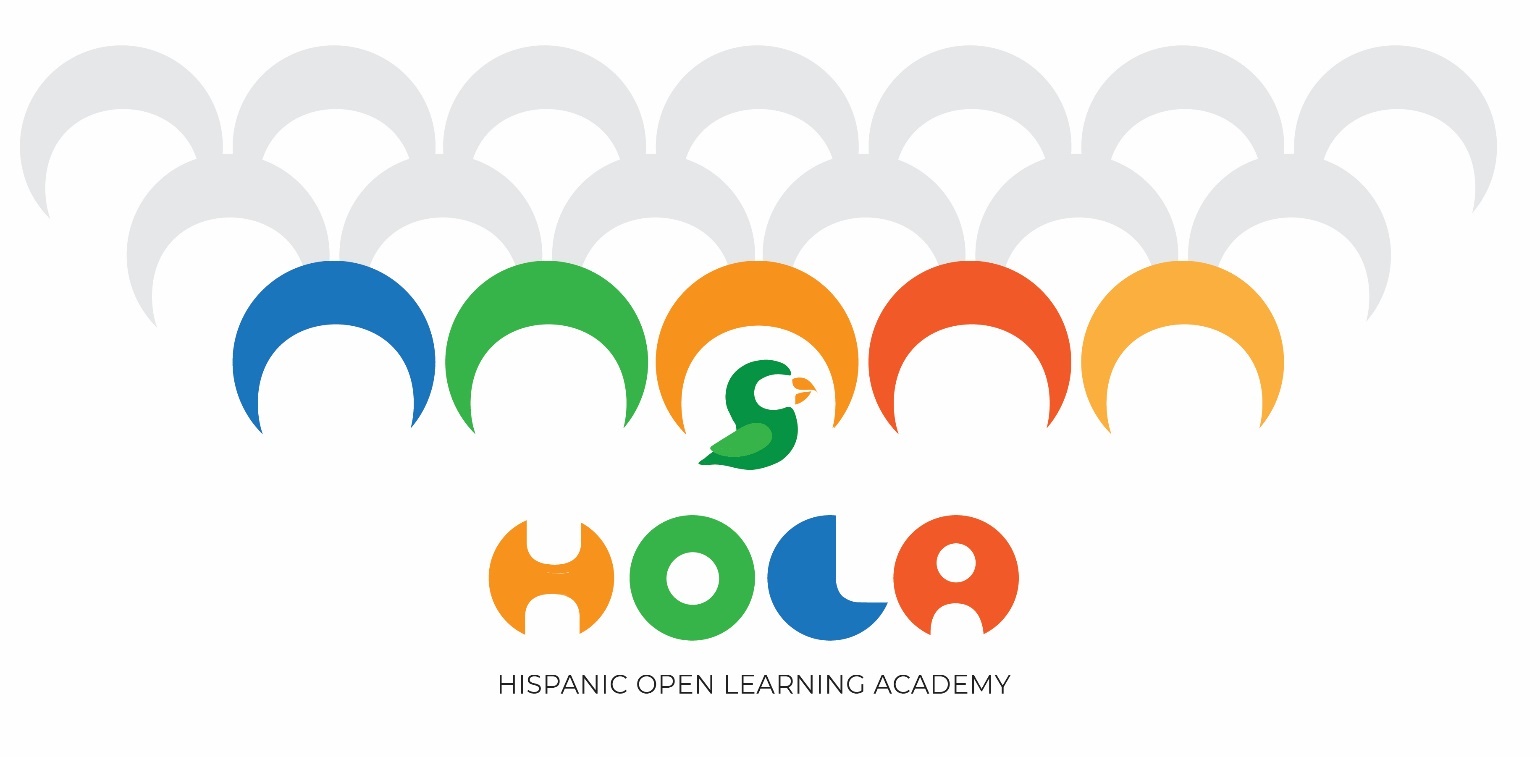 Two terms of 10 weeks each, 60-minute classOnce a week on Wednesday or Friday (24 hours notice if you need to switch days)Twice a week on Wednesday and FridayFrom 3:20 to 4:20PMHour Tuition: $25 + HST First term: February 4th to April 16thSecond term: April 21st to June 25thOptions:Course                              Class     Duration    Total hours    TuitionOnce per week (1Xw)       1 hour     10 Weeks   10                     $ 250.00 + HSTTwice per week (2Xw)      2 hours    10 Weeks   20                     $ 480.00 + HST  Tuition can be paid as a lump sum or in monthly installments by e-transfer to patricia@holaspanishclasses.com or a cheque made out to Hispanic Open Learning Academy.For parents who are registering their child/children for twice-a-week classes, payment can be made in 3 installments (Feb/March/April). Also, a discount of 10% for siblings is applied. We love giving back to the community! As a token of appreciation, HOLA will be donating 5% of the enrollment fees to your school.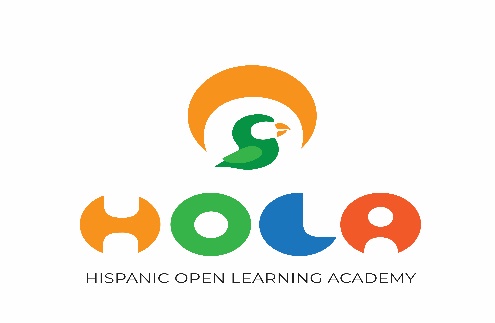 holaspanishclasses.compatricia@holaspanishclasses.com416-884-7145Full Name:DOB:LastFirstM.I.Address:Street AddressApartment/Unit #City
ProvincePostal CodePhone:EmailMother’s Full Name:LastFirstM.I. PhoneFather’s Full Name:LastFirstM.I.PhoneFull Name:Relationship:Email:     Phone:Full Name:Relationship:Email:     Phone:Signature:Date: